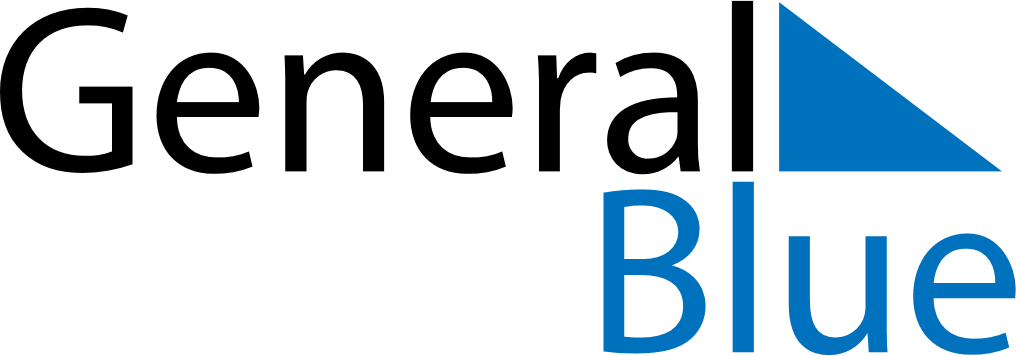 September 2024September 2024September 2024September 2024September 2024September 2024Beasain, Basque Country, SpainBeasain, Basque Country, SpainBeasain, Basque Country, SpainBeasain, Basque Country, SpainBeasain, Basque Country, SpainBeasain, Basque Country, SpainSunday Monday Tuesday Wednesday Thursday Friday Saturday 1 2 3 4 5 6 7 Sunrise: 7:33 AM Sunset: 8:44 PM Daylight: 13 hours and 10 minutes. Sunrise: 7:34 AM Sunset: 8:42 PM Daylight: 13 hours and 8 minutes. Sunrise: 7:35 AM Sunset: 8:40 PM Daylight: 13 hours and 5 minutes. Sunrise: 7:36 AM Sunset: 8:39 PM Daylight: 13 hours and 2 minutes. Sunrise: 7:37 AM Sunset: 8:37 PM Daylight: 12 hours and 59 minutes. Sunrise: 7:38 AM Sunset: 8:35 PM Daylight: 12 hours and 56 minutes. Sunrise: 7:39 AM Sunset: 8:33 PM Daylight: 12 hours and 53 minutes. 8 9 10 11 12 13 14 Sunrise: 7:40 AM Sunset: 8:32 PM Daylight: 12 hours and 51 minutes. Sunrise: 7:42 AM Sunset: 8:30 PM Daylight: 12 hours and 48 minutes. Sunrise: 7:43 AM Sunset: 8:28 PM Daylight: 12 hours and 45 minutes. Sunrise: 7:44 AM Sunset: 8:26 PM Daylight: 12 hours and 42 minutes. Sunrise: 7:45 AM Sunset: 8:24 PM Daylight: 12 hours and 39 minutes. Sunrise: 7:46 AM Sunset: 8:23 PM Daylight: 12 hours and 36 minutes. Sunrise: 7:47 AM Sunset: 8:21 PM Daylight: 12 hours and 33 minutes. 15 16 17 18 19 20 21 Sunrise: 7:48 AM Sunset: 8:19 PM Daylight: 12 hours and 30 minutes. Sunrise: 7:49 AM Sunset: 8:17 PM Daylight: 12 hours and 28 minutes. Sunrise: 7:50 AM Sunset: 8:15 PM Daylight: 12 hours and 25 minutes. Sunrise: 7:51 AM Sunset: 8:14 PM Daylight: 12 hours and 22 minutes. Sunrise: 7:52 AM Sunset: 8:12 PM Daylight: 12 hours and 19 minutes. Sunrise: 7:54 AM Sunset: 8:10 PM Daylight: 12 hours and 16 minutes. Sunrise: 7:55 AM Sunset: 8:08 PM Daylight: 12 hours and 13 minutes. 22 23 24 25 26 27 28 Sunrise: 7:56 AM Sunset: 8:06 PM Daylight: 12 hours and 10 minutes. Sunrise: 7:57 AM Sunset: 8:05 PM Daylight: 12 hours and 7 minutes. Sunrise: 7:58 AM Sunset: 8:03 PM Daylight: 12 hours and 4 minutes. Sunrise: 7:59 AM Sunset: 8:01 PM Daylight: 12 hours and 1 minute. Sunrise: 8:00 AM Sunset: 7:59 PM Daylight: 11 hours and 59 minutes. Sunrise: 8:01 AM Sunset: 7:57 PM Daylight: 11 hours and 56 minutes. Sunrise: 8:02 AM Sunset: 7:56 PM Daylight: 11 hours and 53 minutes. 29 30 Sunrise: 8:03 AM Sunset: 7:54 PM Daylight: 11 hours and 50 minutes. Sunrise: 8:05 AM Sunset: 7:52 PM Daylight: 11 hours and 47 minutes. 